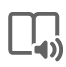 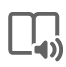 out your password.Powered by Microsoft Forms | The owner of this form has not provided a privacy statement as to how they will use your response data. Do not provide personal or sensitive information.| Terms of use